ЗАЧЕМ РЕБЕНКУ КУКОЛЬНЫЙ ТЕАТР?Преимущество кукольных театров в том, что, как правило, все они основаны на известных и любимых детьми сказках. Все мы знаем, что без сказок невозможно полноценное развитие ребенка. Сказка затрагивает самые глубинные пласты психики человека и открывает основополагающие человеческие ценности. Очевидно благотворное влияние сказки даже на психику взрослого человека. Для ребенка же сказка – это возможность научиться думать, оценивать поступки героев, усвоить этические нормы, развить память и речь. Ритмичный, простой и певучий язык сказок, полный повторов и устойчивых оборотов ("жили-были", "жить поживать да добра наживать", "зайчик-побегайчик", "лисичка-сестричка", "бил-бил, не разбил"), значительно облегчает понимание сказок и тренирует речевой аппарат ребенка при произнесении сказки вслух. В театральной постановке может участвовать вся семья, а чтобы ребенку было интереснее, пригласите для игры его сверстников. Пусть каждый из малышей выберет героя, который ему симпатичен. Научите детей называть вслух свою роль и пояснять в игре свои действия, озвучивать персонажа. "Я - лягушка-попрыгушка", "Я - лисичка-сестричка", "Я - волчок–серый бочок" – каждый из героев говорит с особой интонацией, выражает только ему свойственный характер. И помните, театр – это волшебное действо, для которого нужно обеспечить соответствующую "магическую" обстановку: полумрак, кулисы, с помощью свечей или разноцветной подсветки можно создать таинственную игру света и тени. 
         Но вернемся к разговору о полезности. Что дает ребенку игра в кукольный театр? Вспомним, что кукла полностью подвластна ребенку, зависит от него. Это дает малышу возможность смоделировать собственный мир, который будет являться отражением "настоящего" мира, мира взрослых. В этом моделировании параллельно происходят два очень важных для развития малыша процесса. С одной стороны, это подражание взрослым, которое является одним из ключевых факторов детского развития. Раз за разом ребенок повторяет движение, ситуацию, фразу, сказку, отслеживая при этом реакцию окружающих. Через это подражание ребенок учится самоопределению. Второй процесс противоположен по своей сути, но внутренне тесно взаимосвязан с первым. Это процесс создания своего, нового мира, т.е. творчество. Сюжет сказки – лишь опора для малыша, лишь толчок к самостоятельному творчеству. В идеале, кукольный театр нужен ребенку как возможность для бесконечных экспериментов, модуляций. Что такое творчество? Это способность создавать собственные идеи, не действовать по шаблонам и подсказкам. Творческие способности закладываются в детские годы и развиваются на основе собственной активности, заинтересованности реальным миром. Поэтому так важно дать ребенку возможность свободного познания окружающей действительности. Поощрять его не только в том, чтобы он выучил, запомнил и "правильно" сыграл ту или иной роль, но и в том, чтобы он развивал свои сюжеты, свободную игру, в которой он сможет реализовать свои фантазии. Именно так формируется основа будущего творческого восприятия мира. Возможность сформировать эту основу и дает малышам игра в кукольный театр.       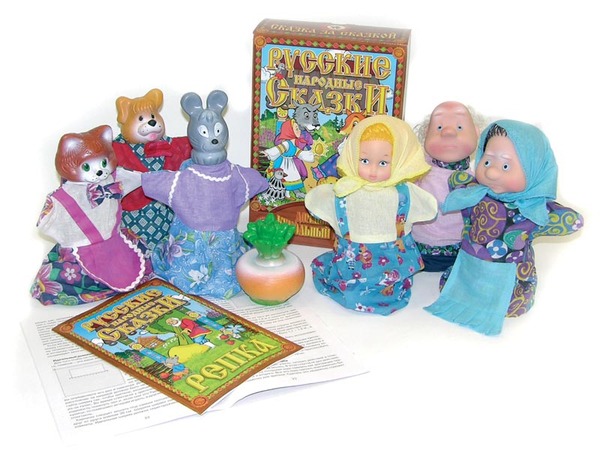 